SAMPLE EDUCATION MEETING MINUTES FOR SHADY OAKS BOARD OF EDUCATIONMEETING DETAILSChairperson: Ruben Sorrentino Secretary: Madison GarciaDate: March 1, 2021Time: 7:00 pmLocation: Shady Oaks High School Auditorium Street Address: 5849 Glenview Ave.City: Shady Oaks State: CA Zip: 91284ATTENDEESRuben Sorrentino (Chair)Madison Garcia (Secretary)James Amore (Board Member)Cat Gonzalez (Board Member)Marina Reed (Board Member)Peter Jung (Board Member)Marcus Porter (Board Member)Simone Escamilla (Board Member)Various Community MembersABSENCESNoneCALL TO ORDER.Welcome – Speaker Ruben Sorrentino – 7:00 pmRuben welcomed all attendees to the meeting and introduced the HOA board.Previous Meeting Minutes – Speaker Ruben Sorrentino – 7:03 pmMadison distributed the February meeting minutes and Ruben led the attendees in a vote of approval. The attendees voted unanimously to approve the minutes.Current Meeting Agenda – Speaker Ruben Sorrentino – 7:10 pmMadison distributed the current meeting agenda and Ruben led the attendees in a vote of approval. The attendees voted to unanimously approve the minutes.OLD BUSINESS.Prom Committees – Speaker Simone Escamilla – Time 7:15 pmSimone discusses the structure of both high school prom committees and provides guidance for the committee planning processes.NEW BUSINESS.Lacrosse – Speaker Marcus Porter – 7:25 pmMarcus presents a proposal about of adding lacrosse as a division 1 sport at Shady Oaks High and Windy Willows High for the 2021-22 school year.OTHER ITEMSOther Items – Speaker Ruben Sorrentino – 7:40 pm There were no other items of discussion for this meeting.PUBLIC HEARINGSpring College Fair – Speaker Daisy Shelbo (Parent) – 7:41 pmDaisy, parent of John Shelbo, asked for an update about the spring college fair that normally takes place in the Shady Oaks High auditorium in April. Board member Marina Reed explained that the fair would likely be delayed until May and that the board would have more information at the April meeting.ADJOURNMENT.End of Meeting – Speaker Ruben Sorrentino – 7:55 pmRuben called an end to the meeting. Madison recorded the time.Meeting Minutes – Madison Garcia – 7:55 pmMadison completed the minutes and Ruben approved them.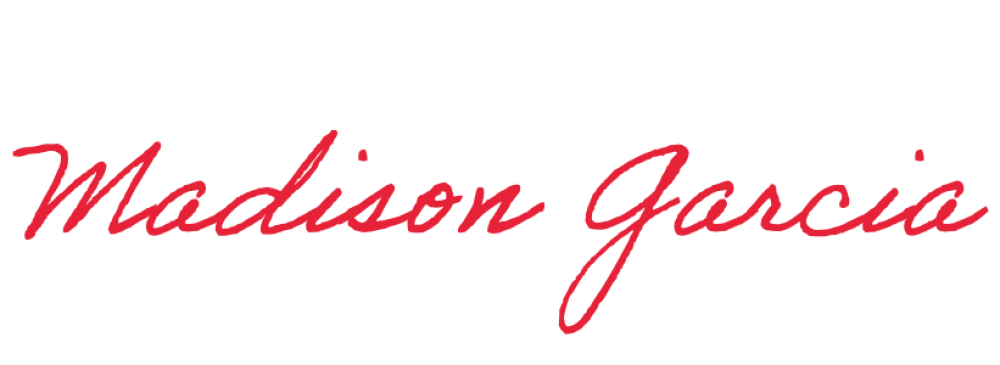 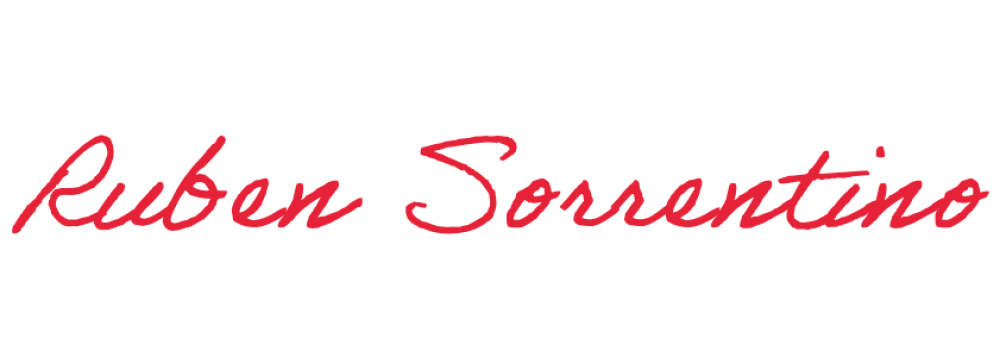 Minutes submitted by: 	Print Name: _Madison Garcia_Approved by: 	Print Name:Ruben Sorrentino